 UPISNIK O ZAPRIMANJU PONUDA NAZIV NARUČITELJA: Zavod za javno zdravstvo Varaždinske županije (dalje u tekstu Naručitelj), Sjedište: Ivana Meštrovića 1/11, 42 000 Varaždin, OIB: 20184981156PREDMET NABAVE: ___________________________________________________________EVIDENCIJSKI BROJ NABAVE: ___________________________________________________ROK ZA DOSTAVU PONUDA: dd.mm.gg. do ______ sati.U___________________, dd.mm.god.   Ovlaštena osoba Naručitelja za Urudžbeni zapisnik:  _________________________________________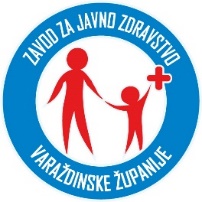 ZAVOD ZA JAVNO ZDRAVSTVO                                                                                               VARAŽDINSKE ŽUPANIJERed.brojPonuditeljDatumVrijemePodaci o dostavljenim dokumentima1.2.3.